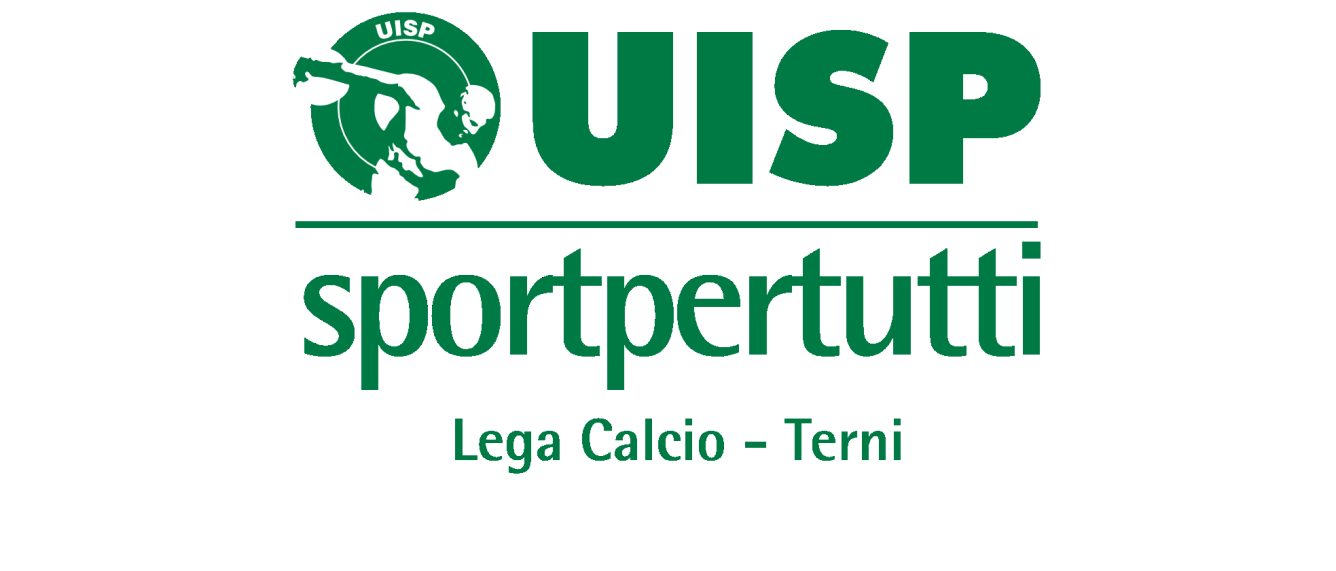 COMUNICATO UFFICIALE N. 04DEL GIORNO 02/11/2015TORNEO INTERPROVINCIALE UISPBIANCAFARINA AUTOSCUOLA ASSICURAZIONI 2015/2016I comunicati ufficiali della Lega  Calcio Ternisono presenti sul sito internet:  www.uisp.it/terniSede:  Via Brodolini, 10/a – 05100 Terni  Tel. 0744/288187  Fax  0744/227678E-mail   terni@uisp.it    sito internet  www.uisp.it/terniOrario ufficio:  dal lunedì al venerdì ore 8,30 – 12,30Martedì e venerdì ore 16,00 – 18,004^ giornata CLASSIFICA DISCIPLINA di GiornataAMMONITIDIFFIDATI DI GIORNATAESPULSIAMMENDE 5^ GIORNATA ANDATA             RIPOSA   ASD SAMBUCETOLE            Rist. Amerino – Real Mentepazzi   Cavallerizza  Gio. 05-11 ore 21.45 Recupero 2ª GiornataN.B. COMUNICAZIONE ALLE SOCIETA’Si invitano le società partecipanti al “Torneo Interprovinciale di Amelia” a redigere scrupolosamente le liste gara con i nominativi dei giocatori e dirigenti che dovranno coincidere con quelli dei cartellini, pena la comminazione delle ammende di cui alla Normativa Generale della Lega Calcio Uisp.IL PRESENTE COMUNICATO SI COMPONE DI  N.4  PAGINEPUBBLICATO ED AFFISSO ALL’ALBO DEL COMITATO ORGANIZZATORE IL GIORNO  02/11/2015 IL PRESIDENTE LEGA CALCIO                                     IL GIUDICE SPORTIVO          CORRADO FORTI                                                    AVV. FRANCESCO ALLEGRETTI                                                                                          Supplente SANDRO BACCARELLIBAR IL CHICCO D’OROFRAVI’S SPORT & FRIENDS1 - 1FALOCCO CRISTIAN 1KEITA MUSA 1RIST. LA CAVALLERIZZAASD SAMBUCETOLE1 - 2ROMANELLI ALBERTO 1PROIETTI ANDREA 1MACCAGLIA MARCO TIBERIO 1CIRC. SP. ARCI LA QUERCIARIST. AMERINO4 - 3FAVERI MARCO 2PERSICI CARLO 1MANNI ALESSANDRO 1SUCCHIARELLI CRISTIAN 1CIPICCIA JURI 1CIUCHI DIEGO 1EGIZI ARREDAMENTIREAL MENTEPAZZI5 - 5MANGONI DIEGO 2ANTONELLI DANIELE 1TOTOROTO’ DANIELE 1ALBINI MATTEO 1MECARELLI FABIO 1 FIORENTINI DANIELE 1DASCALU CRISTIAN COSTANTIN 1QUADRACCIA NICOLO’ 1TOMASSINI FEDERICO 1AS CAPITONEI RANGERS3 - 3REGGI DAVIDE 2GENTILI JURI 1ACCORRONI MICHAEL 1COLASANTI EDOARDO 1ANTONINI CRISTIAN 1AVIGLIANO GALAXYRIST. MONTENERO4 - 3BERLENGHINI DIEGO 3MAZZOLI TOMMASO 1PANTALEONI FEDERICO 1SANTI JONATHAN 1MERCURI SIMONE 1RIPOSA FORTIS MORRE RIPOSA FORTIS MORRE RIPOSA FORTIS MORRE ASD SAMBUCETOLE0RIST. MONTENERO0REAL MENTEPAZZI0FORTIS MORRE0RIST. LA CAVALLERIZZA0AVIGLIANO GALAXY0EGIZI ARREDAMENTI0I RANGERS1AS CAPITONE2CIRC. SP. ARCI LA QUERCIA3RIST. AMERINO3FRAVI’S  SPORT & FRIENDS9BAR IL CHICCO D’ORO22GELSO SACHABAR IL CHICCO D'OROBIAGETTI FABIANOCIRC. SP. ARCI LA QUERCIAMANNI ALESSANDROCIRC. SP. ARCI LA QUERCIASUCCHIARELLI CRISTIANRIST. AMERINOALBINI TOMMASORIST. AMERINOCIUCHI DIEGORIST. AMERINOREGGI FEDERICOAS CAPITONECECCARELLI GIANLUCAAS CAPITONESERRAPICA VINCENZOI RANGERSFRATONI ALESSANDROCIRC. SP. ARCI LA QUERCIAKEITA MUSAFRAVI’S SPORT & FRIENDS2GG ART 131 R.D.FEDELE MATTIABAR IL CHICCO D’ORO5GG ART 129 e 131 R.D. e  ART 25 R.D. lett. GFRAVI’S SPORT & FRIENDS€ 15.00ART 124 R.D.BAR IL CHICCO D’ORO€ 30,00ART 124 R.D. e ART 25 R.D. lett. GCasaTrasfertaDoveQuandoOraRist. AmerinoFravi's Sport & FriendsCavallerizzaLun. 02-1120.15Bar il Chicco d'OroRist. La CavallerizzaCavallerizzaLun. 02-1121.30Circ. Sp. Arci La CerquaReal MentepazziLa CerquaLun. 02-1121.30Fortis MorreRist. MonteneroToscolanoLun. 02-1120.30I RangersEgizi ArredamentiS.Paolo N.S.Gio. 05-1121.15AS CapitoneAvigliano GalaxyLa CerquaVen. 06-1121.00